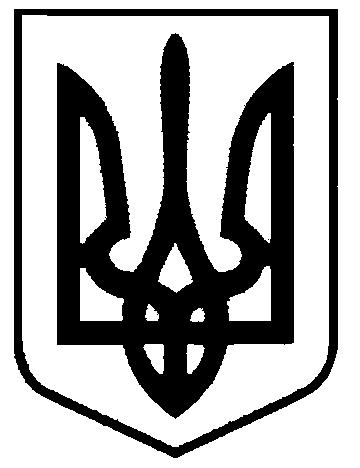 СВАТІВСЬКА МІСЬКА РАДАСЬОМОГО СКЛИКАННЯ_______________ СЕСІЯРІШЕННЯвід                         2017 р.                       	м. Сватове                                               № ____               «Про місцеві податки і збори»	Відповідно до пункту до статті 7, пункту 12.3 статті 12, розділом 12, главою 1 розділу 14  Податкового кодексу України, керуючись пунктом 24 частини першої статті 26 Закону України «Про місцеве самоврядування в Україні»,,Сватівська міська рада ВИРІШИЛА:Встановити на території Сватівської міської ради такі податки і збори:1.1. податок на майно у складі якого:- податок на нерухоме майно відіменні від земельної ділянки;- транспортний  податок;- плата за землю.1.2. єдиний податок Затвердити місцеві збори туристичний збірзбір за місця для паркування транспортних засобів3. Затвердити - Положення про податок на нерухоме майно,  відмінне від земельної ділянки (додаток 1)- Положення про транспортний податок (додаток 2)-  Положення про  плату за землю (додаток 3)- Положення про єдиний податок (додаток 4)- Положення про туристичний збір (додаток 5)- Положення про збір за місця для паркування транспортних засобів (додаток 6).4. Контроль за виконанням даного рішення покласти на комісію з питань бюджету, соціально-економічного розвитку, промисловості, підприємництва та регуляторної політики.5.  Місцеві податки  та  збори затверджені даним рішенням застосовуються з 1 січня 2018 року6. Рішення п’ятої сесії Сватівської міської ради сьомого скликання від 30.06.2016 року № 5/1 «Про місцеві податки і збори»  визнати такими, що втратило чинність. 7.  Рішення набирає чинності  з 01.01.2018 року .Сватівський міський голова                                                                          Є.В. Рибалко